ФормаПАСПОРТ СПЕЦИАЛИСТА8. Гражданство КыргызстанаОбразование  Высшее1. наименование вуза, где учился  КНУ 2. год окончания вуза 2000г.Место работы в настоящее время КНУ им. Ж. Баласагына Профессиональный колледж ОЭиФ1. Государство ___________________________________________________________________2. Организация ___________________________________________________________________3. Должность  преподавательНаличие ученой степени1. Степень (К)  к.э.н., доцентОтрасль наук  ЭкономикаШифр специальности (по номенклатуре научных работников) 08.00.05Дата присуждения  20.04.2016г. (Протокол № 8к-1/10)2. Степень (Д) ____________________________________________________________________Отрасль наук ____________________________________________________________________Шифр специальности (по номенклатуре научных работников) ___________________________Дата присуждения ________________________________________________________________Наличие ученых званий1. Ученое звание (доцент/снс)  доцентСпециальность ЭкономикаДата присвоения  24.06.2021г. (Протокол № 6дц-2/14)2. Ученое звание (профессор) ______________________________________________________Специальность __________________________________________________________________Дата присвоения _________________________________________________________________Наличие академических званий1. Звание _____________________________ Академия _________________________________2. Звание _____________________________ Академия _________________________________1. Количество публикаций  480  в т.ч. научных  480монографий  2, учебно-методических  2открытий  4, изобретений _________________________________________________________Научные трудыОсновные: шифр научной специальности  08.00.051. Формирование института страхование Кыргызской Республики (Известие Иссык-Кульского форму бухгалтеров и аудиторов Центральной Азии 2021г. №2(33).Основные смежные: шифр научной специальности ____________________________________1. ______________________________________________________________________________2. ______________________________________________________________________________3. ______________________________________________________________________________Дополнительные смежные: шифр научной специальности ______________________________1. ______________________________________________________________________________2. ______________________________________________________________________________3. ______________________________________________________________________________Дата заполнения "12" января 2023г.ПодписьПримечание: при заполнении не использовать сокращения.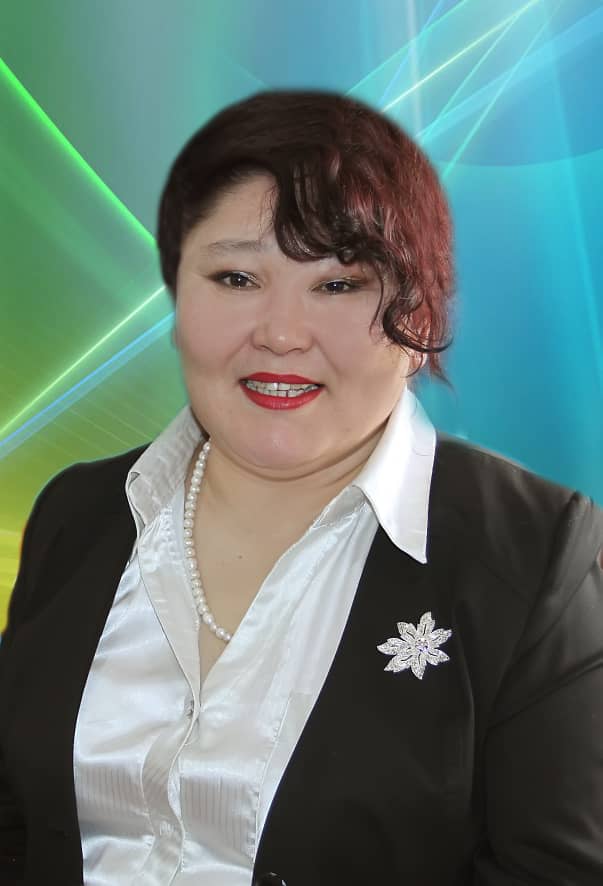 1. Фамилия  Сатылганова 2. Имя Эльвира3. Отчество Шейшенбековна4. Пол Ж5. Дата рождения 27.03.1976г.6. Место рождения Иссык-кульская обл. г. Каракол7. Национальность Кыргызска